Расписание                                        9 класс                                                       13.04.2020Русский язык2.Информатика3.Физика4.Физкультура5.Алгебра6.География7. Литература                                                               13 апреля 2020                                                               13 апреля 2020                                                               13 апреля 2020 ТЕМАПараграф в учебникеСсылка на видеоурокДомашнее задание(№ заданий, вопросы,Бессоюзное сложное предложение со значением причины, пояснения, дополнения.§27https://resh.edu.ru/subject/lesson/2223/start/https://resh.edu.ru/subject/lesson/2222/start/Упр.187(устно)Упр 188(письменно)Повторить теорию §27Упр.189.13 апрель  202013 апрель  202013 апрель  202013 апрель  2020 ТЕМА Параграф в учебникеСсылка на видеоурокДомашнее задание (№ заданий, вопросы,Информационные ресурсы современного общества. Понятие об информационном обществе.§24-25https://youtu.be/GHm0d-mQqqQ§24-25 читать, отвечать на вопросы, ст.184 №4,7 письменно.                                                               13 апреля 2020                                                               13 апреля 2020                                                               13 апреля 2020 ТЕМАПараграф в учебникеСсылка на видеоурокДомашнее задание(№ заданий, вопросы,Контрольная работа №4  «Квантовые  явления»Стр 128- 129Решить на двойном чистом листке  тест 3 стр 128 - 129                                                 13 апреля 2020                                                 13 апреля 2020                                                 13 апреля 2020 ТЕМАПараграф в учебникеСсылка на видео урокДомашнее заданиеБег в равномерном темпе (15 мин). Преодоление горизонтальных препятствий.   ___https://ru.wikipedia.org/wiki/Легкоатлетический_кроссВыполнить письменно:Что из себя представляет легкоатлетический кросс? ТЕМАСсылка на видеоурокДомашнее задание(№ заданий, вопросы,Повторение. Действия с действительными числами.Решить примеры1.  Найдите значение выражения  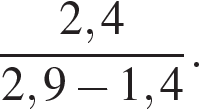 2.  Найдите значение выражения  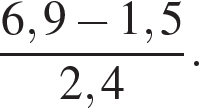 3.  Найдите значение выражения 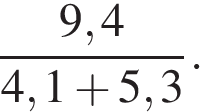 4.  Найдите значение выражения 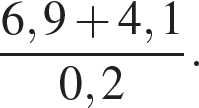 5.  Найдите значение выражения  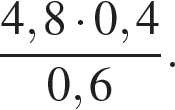 6.  Найдите значение выражения .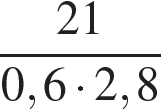 Решить 5 аналогов из ОГЭhttps://oge.sdamgia.ru/test?filter=all&category_id=5913 АПРЕЛЬ 202013 АПРЕЛЬ 202013 АПРЕЛЬ 202013 АПРЕЛЬ 2020 ТЕМА Параграф в учебникеСсылка на видеоурокДомашнее задание (№ заданий, вопросы,Соседи России.-https://yandex.ru/video/preview/?filmId=14439217992747042095&from=tabbar&parent-reqid=1586692044296047-104895131331299575800326-production-app-host-man-web-yp-234&text=инфо+урок+соседи+россии+9+классСделать конспект по видео материалу.                                                               13 апреля 2020                                                               13 апреля 2020                                                               13 апреля 2020 ТЕМАПараграф в учебникеСсылка на видеоурокДомашнее задание(№ заданий, вопросы,Автор и рассказчик в рассказе «Судьба человека».Стр.193-195https://resh.edu.ru/subject/lesson/2176/start/Чтение стать учебникаВыполнить творческое задание стр 196 учебника